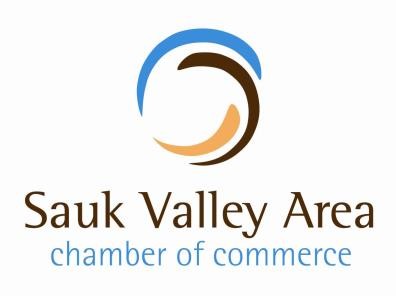 Charles A. Farnham Scholarship ApplicationBusiness Scholarship$1000.00This scholarship is dedicated to an individual who was highly active with the Sauk Valley Area Chamber of Commerce. Mr. Farnham’s professional background and employment focus was in industrial relations at Northwestern Steel and Wire where he was aVice President.INSTRUCTIONS TO APPLICANTSYour signature on this application is evidence that you plan to attend a college or university and pursue a degree in an approved Business or Human Resources field, including but not limited to Finance, Human Resources, Marketing, Accounting, Business Management, General Management, Entrepreneurship, Management Information Systems, fields of study. This application is for a one-year, $1000.00 scholarship. Applicants for this Scholarship must Attend Sterling High School, Rock Falls High School, or Newman Central Catholic High School.You must mail or deliver this completed application with one letter of recommendation, a transcript and profile of your grade point average, your ACT score, seventh semester class standing, attendance record & current photograph to the Sauk Valley Area Chamber of Commerce, 211 Locust, Sterling, Illinois 61081, before March 15  of the year you expect to graduate from high school. Failure to have your materials postmarked by March 15 will be cause for rejection of the application.Finalists for the scholarship may be requested to meet with the scholarship committee at the Sauk Valley Area Chamber of Commerce before May 31.PERSONAL INFORMATIONDate 	Name				 First	Middle	LastAddress					 no. and street	city	state	zipDate of Birth 	 Email 	 Home Phone 	 Cell Phone 		Parent/GuardianName 	Address		 Name and location of High School 		 List extracurricular school activities (Years participated, leadership positions, etc.)List extracurricular non-school activities (jobs, community, leadership positions, etc.)Name of college/university, community college or vocational school you plan to attend.Intended major/field of study:  (this must be in a business-related field) Please include:APPLICATIONTRANSCRIPTACCUMULATIVE GPA to dateCURRENT CLASS RANK (if available)ACT or SAT Scores (if available)ATTENDANCE RECORDONE LETTER OF RECOMMENDATIONESSAYCURRENT PHOTOGRAPH HONORS AND AWARDS RECEIVED:DO YOU PLAN TO WORK WHILE YOU ARE IN SCHOOL? EXPLANATION:ESSAY:Please share why the field of Business interests you and the path of study/major you are considering in college.  Please share what career pathways interest you.  (250 word maximum)Student StatementWe, the undersigned, agree to allow permission for the Sauk Valley Area Chamber of Commerce to obtain confidential student records from the pertaining school system.We understand and acknowledge that the scholarship to be awarded, if any, shall be awarded at the sole discretion of the selection committee considering all materials submitted by the applicant. Consideration shall be given to scholarship, extracurricular activities, career aspirations, religious and community activities, and such factors as the selection committee deems appropriate. No one factor shall be the determining factor in awarding of the scholarship; rather the consensus of the selection committee shall be the ultimate criteria for the awarding of the scholarship. The committee reserves the right to not award any scholarships.The Sauk Valley Area Chamber of Commerce reserves the right to publish the name, school and photograph of scholarship recipient. This could include, but is not limited to, SVACC publications, website or local media.Student Name (Print)	Student (Signature)DateParent or Guardian (Print)	Parent or Guardian (Signature)DateRevised 12/2023